Peak 414A Alignment 4 Post Lift Specification Drawing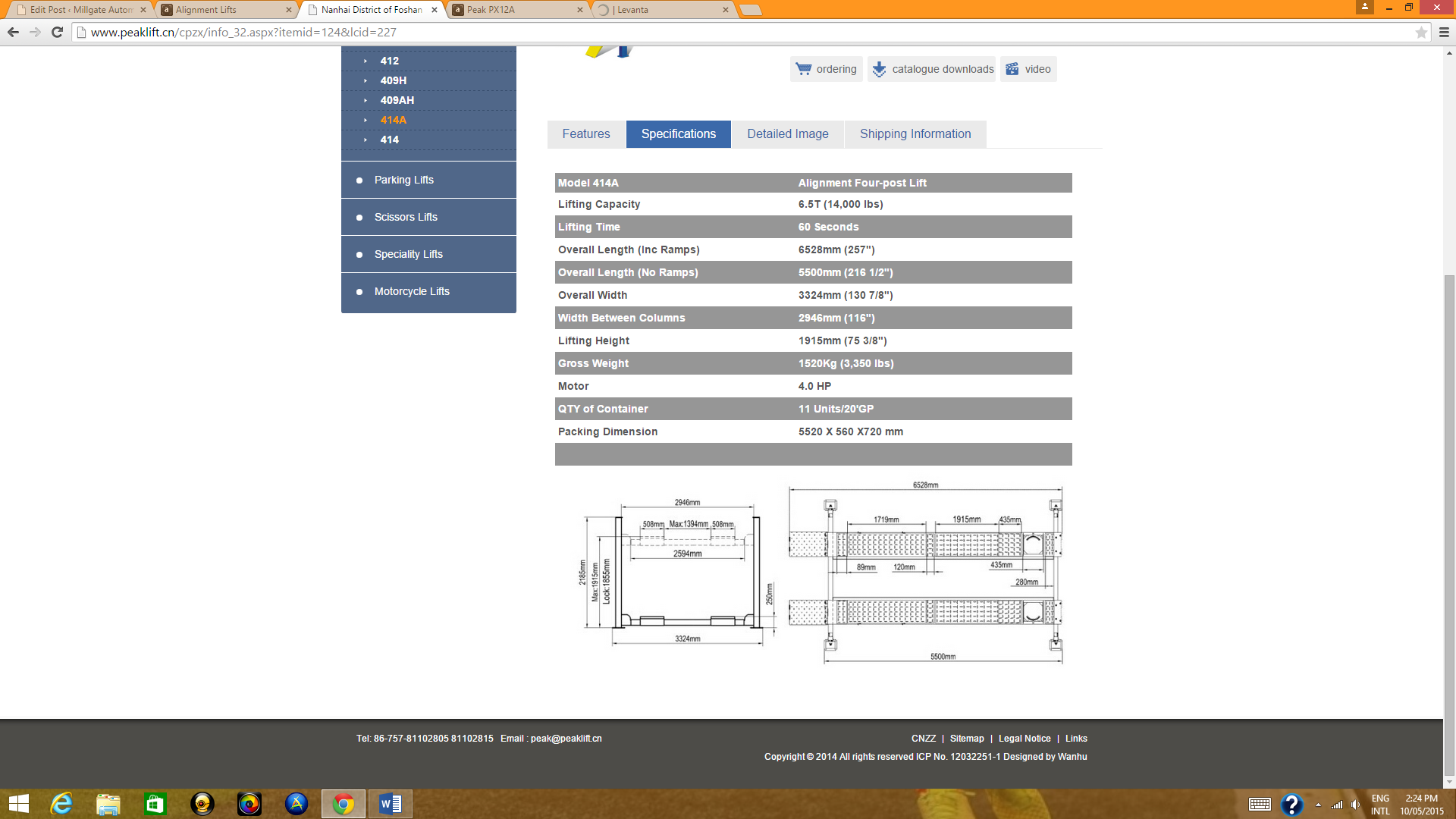 